ПРИЛОЖЕНИЕ
УТВЕРЖДЕНО
Указом Главы 
Донецкой Народной Республикиот  «12» апреля   2019 г. № 99(в ред. Указа Главы ДНР от 22.06.2021 № 173)ПОЛОЖЕНИЕО КОМИССИИ ПО ГОСУДАРСТВЕННЫМ НАГРАДАМПРИ АДМИНИСТРАЦИИ ГЛАВЫ ДОНЕЦКОЙ НАРОДНОЙРЕСПУБЛИКИ1.	Комиссия по государственным наградам при Администрации Главы Донецкой Народной Республики (далее - Комиссия) образуется в целях обеспечения реализации конституционных полномочий Главы Донецкой Народной Республики по рассмотрению вопросов, связанных с государственными наградами Донецкой Народной Республики (далее - государственные награды), а также в целях согласования учреждения ведомственных наград и поощрений.2.	Комиссия является постоянно действующим консультативно-совещательным органом при Администрации Главы Донецкой Народной Республики и работает на общественных началах.3.	Комиссия в своей деятельности руководствуется Конституцией Донецкой Народной Республики, законами Донецкой Народной Республики, нормативными правовыми актами Главы Донецкой Народной Республики, Правительства Донецкой Народной Республики, иными нормативными правовыми актами, касающимися награждения и поощрения, а также настоящим Положением.4.	Основными задачами Комиссии являются:4.1.	Рассмотрение предложений об учреждении (упразднении) государственных наград.4.2.	Рассмотрение представлений о награждении государственными наградами, внесенных Главе Донецкой Народной Республики. 4.3.	4.4.	Решение вопросов о выдаче дубликатов (муляжей) государственных наград, передаче государственных наград и документов о награждении в музеи на постоянное хранение, а также для экспонирования.4.5.	Предварительное согласование проектов нормативных правовых актов о ведомственных наградах и поощрениях органов государственной власти Донецкой Народной Республики, иных государственных органов, органов местного самоуправления.4.6.	Рассмотрение вопросов совершенствования системы государственных наград.4.7.	Выполнение отдельных поручений Главы Донецкой Народной Республики по вопросам награждения государственными наградами.5.	Комиссия в целях выполнения своих задач имеет право:5.1.	Запрашивать и получать в установленном порядке необходимые материалы и документы по вопросам, отнесенным к ее компетенции, от органов государственной власти, иных государственных органов, органов местного самоуправления, предприятий, учреждений, организаций и должностных лиц.5.2.	Заслушивать на своих заседаниях представителей органов государственной власти, иных государственных органов, органов местного самоуправления, предприятий, учреждений, организаций, физических лиц, ученых и специалистов по вопросам, входящим в компетенцию Комиссии.5.3.	Давать рекомендации и консультации, касающиеся применения законодательства Донецкой Народной Республики о государственных наградах.5.4.	Рассматривать жалобы и предложения относительно применения законодательства Донецкой Народной Республики о государственных наградах.6.	Материально-техническое, правовое, информационное и документационное обеспечение деятельности Комиссии осуществляют соответствующие подразделения Администрации Главы Донецкой Народной Республики.7.	Состав Комиссии утверждается Главой Донецкой Народной Республики.8.	Общее руководство деятельностью Комиссии осуществляет председатель Комиссии, а в его отсутствие - заместитель председателя Комиссии.9.	Списочный (поименный) состав Комиссии фиксируется в протоколе на первом заседании Комиссии из числа лиц, замещающих должности, указанные в утвержденном Главой Донецкой Народной Республики составе Комиссии.10.	Заседания Комиссии проводятся по мере возникновения необходимости.Заседания Комиссии считаются правомочными, если на них присутствует более половины от списочного состава Комиссии.11.	 Решение Комиссии принимается большинством голосов присутствующих на заседании членов Комиссии путем открытого голосования. При равном количестве голосов членов Комиссии решающим является голос председателя Комиссии.12.	 Решения Комиссии оформляются протоколом, который подписывается председателем Комиссии или его заместителем, председательствующем на заседании в отсутствие председателя Комиссии, членами Комиссии и секретарем Комиссии. В исключительных случаях решение, принятое не менее чем тремя четвертями от списочного состава Комиссии, является основанием для награждения.13.	В заседаниях Комиссии могут принимать участие представители органов государственной власти, органов местного самоуправления, предприятий, учреждений, организаций, физические лица, ученые и специалисты по вопросам, подлежащим рассмотрению на заседании Комиссии.14.	По результатам рассмотрения поступивших наградных документов Комиссия вправе:1)	поддержать представление о награждении государственной наградой;2)	изменить вид и степень государственной награды, к награждению которой представлено лицо;3)	отказать в награждении;4)	принять иное решение в пределах своей компетенции.Решения Комиссии являются основанием для подготовки проектов указов Главы Донецкой Народной Республики о награждении государственными наградами и восстановлении в правах на государственные награды.15.	В исключительных случаях по поручению председателя Комиссии допускается принятие решения Комиссии путем персонального опроса членов Комиссии (без проведения заседания).16.	Подготовку материалов для заседания Комиссии, проектов указов, распоряжений и поручений Главы Донецкой Народной Республики, контроль своевременного исполнения принятых решений обеспечивает структурное подразделение Администрации Главы Донецкой Народной Республики, осуществляющее полномочия в сфере государственных наград.ПРИЛОЖЕНИЕ  2 
УТВЕРЖДЕНО
Указом Главы Донецкой 
Народной Республики от «12» апреля 2019 г. № 99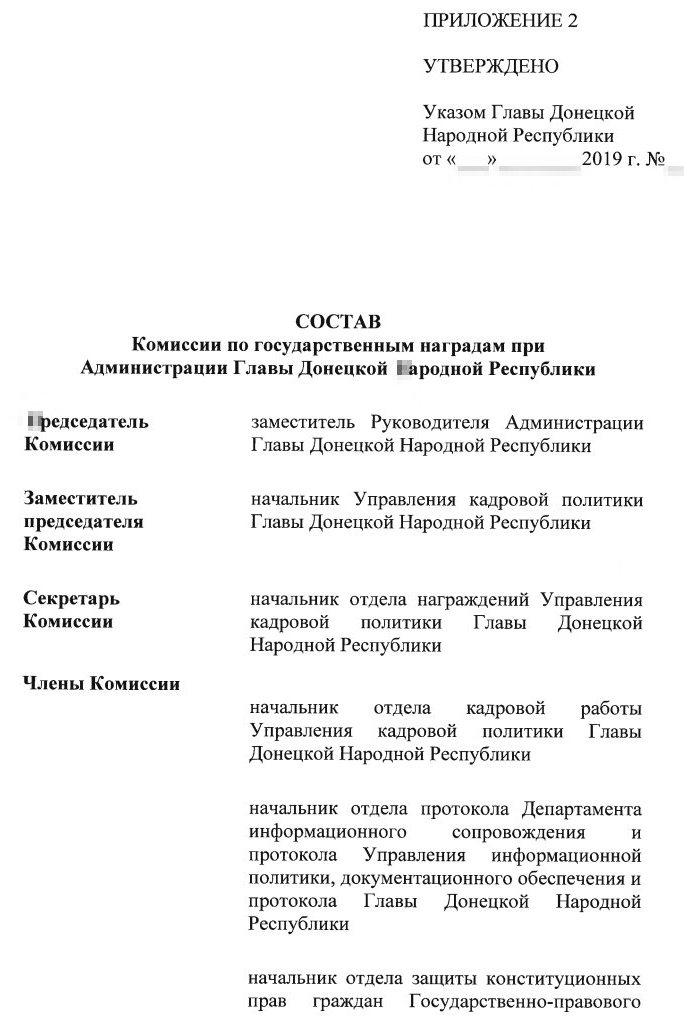 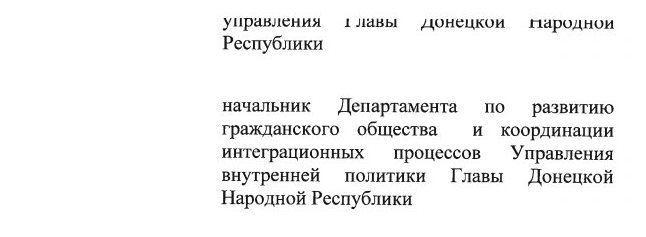 